ОПИСАНИЕ ПРОЕКТА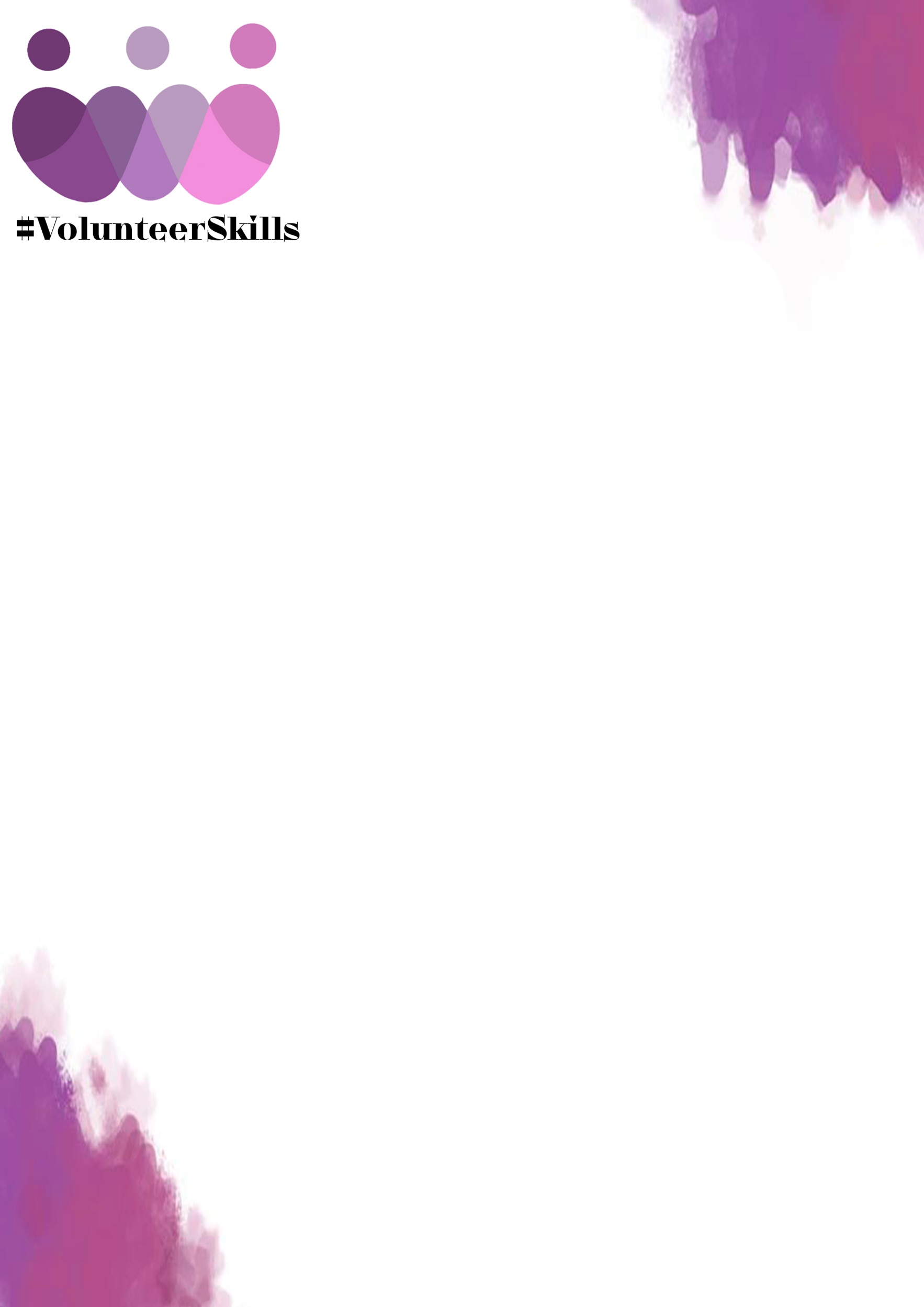 1. Название проектаДобровольческий проект #VolunteerSkills - МЫ ДВИЖЕМСЯ В ВЕРНОМ НАПРАВЛЕНИИ2. Информация о руководителе проекта (автор проекта)Петров Иван Юрьевич (15.11.1985) работа в сфере государственной молодежной политики региона с 2010 года. На данный момент заместитель директора Муниципального учреждения "Молодежно-подростковый центр Тракторозаводского района Волгограда", организатор и специалист по подбору персонала в педагогический отряд  лагеря профориентации и творческого развития "Профиль". Имеются методические разработки: брошюры, листовки, эскиз волонтёрской книжки для подростков и молодёжи, логотип лагеря профориентации и творческого развития "Профиль", методическое пособие для вожатых и воспитателей профильных лагерей. Прошёл курсы подготовки тренеров тренинговых упражнений по проведению "Верёвочного курса", тренинговых упражнений на сплочение коллектива, тренингового упражнения "Выбор". Неоднократно награждён грамотами комитета по делам молодёжи за развитие волонтёрского движения на территории Волгоградской области, за активную работу по организации отдыха, оздоровления и занятости детей Волгограда в каникулярный период, грамотами областной думы за развитие экологического воспитания подростков и молодежи региона. Активный пользователь ПК, в том числе программ графических редакторов и монтажа видео, все программы Microsoft Office. Некоторые награды:- Благодарственное письмо главы администрации Волгоградской области (за многолетний добросовестный труд, личный вклад в реализацию государственной молодежной политики на территории Волгоградской области)- Почётная грамота общественной палаты города Волгограда (за добросовестную работу по организации отдыха, оздоровления и занятости детей Волгограда) - Благодарность главы Волгограда (за активную пропаганду профилактической деятельности в отношении несовершеннолетних) - - Благодарность Администрации Волгограда (за активное участие в общественной жизни города и большой вклад в реализацию мероприятий, посвящённых празднованию 71й годовщины разгрома советскими войсками немецко-фашистских войск под Сталинградом) - Благодарственное письмо председателя комитета культуры Волгоградской области (за подготовку и проведение торжественных мероприятий, посвящённых 70-летию Победы в Великой Отечественной войне 1941-1945)- Почётная грамота министерства природных ресурсов и экологии Российской Федерации (за активное участие в экологическом волонтёрском движении)- Почетный знак города-героя Волгограда "За развитие добровольчества (волонтерства)"3. Информация о команде проекта	Команда проекта 14 человек и  состоит из 2 блоков:1) Специалисты по работе с молодежью МУ "Молодежно-подростковый центр Тракторозаводского района Волгограда" Комитета молодежной политики и туризма Волгограда - 4 человека (специалисты, кураторы проектного офиса Комитета по направлениям волонтерской деятельности)2) Активные волонтёры (кураторы направлений) – 10 человек (волонтёры, которые за 2022 – 2024 гг. зарекомендовали себя как лидеры и активисты по направлению добровольчества в структурных подразделениях МУ "Молодежно-подростковый центр Тракторозаводского района Волгограда" и молодежных общественных организациях и объединениях)4. География проекта	Проект #VolunteerSkills (образовательный комплекс подготовки волонтеров) охватил с 2022 года 7 общеобразовательных организаций Тракторозаводского района Волгограда (МОУ СШ 26; МОУ СШ 27; МОУ СШ 3; МОУ Лицей 3, МОУ СШ 99, МОУ Гимназия 16, МОУ СШ 26, МОУ СШ 18.), в 2024 добавились: МОУ СШ 86, МОУ СШ 87 с общим количеством привлечённых участников проекта более  2500 на 2023 год. В реализации проекта задействованы и привлечены к участию волонтерские объединения Волгоградской области: Дубовский, Городищенский, Светлоярский и Калачёвский районы Волгоградской области с количеством привлечённых волонтеров долее 200.5. Срок реализации проекта	Проект реализуется с января 2022 года по декабрь 2023 года (календарный год). С добавлением новых общеобразовательных организаций реализация проекта в последующие годы будет начинаться с сентября (начало учебного года) по декабрь следующего и составит 16 месяцев. Это необходимо для более продуктивной работе с общеобразовательными организациями. 6. Краткая аннотация 	Проект #VolunteerSkills (образовательный комплекс подготовки волонтеров)  в первую очередь направлен на создание условий для выявления и реализации волонтерского потенциала волонтеров школьного возраста в Тракторозаводском районе г. Волгограда с привлечением волонтерских объединений Волгоградской области.  В рамках проекта будет организован цикл мероприятий, информирующих подростков и молодежь, обучающихся общеобразовательных организаций о возможностях ЕИС "Dobro.ru", АИС "Молодежь России", АНО "Россия-страна возможностей", Конкурса "Большая перемена" РДДМ "Движение первых" (организация на базе которой реализуется проект является местным отделением) и др. федеральных программ по поддержке добровольчества и развитие социальных идей подростков и молодежи. В рамках проекта проходит: цикл обучающих мероприятий (семинаров-практикумов) по всем направлениям волонтерской/добровольческой деятельности; практические занятия с привлечением волонтеров/добровольцев к мероприятиям региона, а так же организация собственных мероприятий; практический блок по созданию социальной идеи и участие волонтеров в грантовых конкурсах как регионального, так и федерального уровней; проведение итогового слёта-форума, для обобщения всех знаний, умений и навыков, полученных волонтерами в рамках реализации проекта, защита своих социальных идей; мероприятие в Администрации Тракторозаводского района по итогам реализации проекта и круглый стол о планировании следующего года. Активные участники проекта сами становятся организаторами волонтерских мероприятий у себя на территории общеобразовательной организации, района города и даже Волгоградской области. Организаторы проекта ведут "шевство" над активными участниками проекта, организовав тьюторскую деятельность конкретных волонтёров, конкретной общеобразовательной организации. Волонтёрская деятельность с каждым годом становится всё популярнее, но до сих пор не все знают, как реализовать свой волонтерский потенциал. Зачастую обучение на Добро Университете сводится на "рандомный" выбор ответов, следовательно одной из основных составляющих проекта становится проведение обучения с выделением конкретных тематических блоков, для более точного усвоения волонтерами материала, с последующим применением этого материала на практике в проведении добровольческих мероприятий. Тем самым реализация проекта позволит обучить основам волонтерской деятельности и пополнить актив волонтеров, участвующих в социально-значимой деятельности. В муниципальном учреждении имеются помещения специально-оборудованные под волонтеров (имеется техника, доступ к сети интернет и лекционный зал). Планируется создать отдельное помещение под "ДоброЦентр". 7. Описание проблемы, решению/снижению остроты которой посвящен проект	Волонтерская деятельность в настоящее время становится популярной, но не все знают,  как реализовать свой волонтерский потенциал. Проект позволит обучить основам волонтерской деятельности и пополнить актив волонтеров Тракторозаводского района Волгограда, участвующих в социально значимой деятельности. В районе функционирует 17 школ,  в каждой из которых есть актив обучающихся, готовых перейти на новый уровень социально значимой деятельности.  Важно обратить внимание, как правило,  форумные кампании и слеты, проводятся для молодежи старше 18 лет. Участие в проекте станет уникальной возможностью для обмена волонтёрским опытом и апробацией идей волонтерства в молодежной среде. Создание действующих волонтерских групп под координацией куратора, даст толчок развития волонтерства в районе.Волонтерство и добровольчество - один из важных элементов сегодняшнего взаимодействия молодежи с активной жизненной позицией и обществом. Развитие добровольчества в регионе можно назвать целесообразным и необходимым, поскольку всем известно, что подростки и молодежь - это будущее нашей страны.Во многих регионах Российской Федерации создается большое количество волонтерских центров и добровольческих объединений, и у каждого такого центра есть свои концепции развития данного направления, но в общеобразовательных организациях такая деятельность либо только на бумаге, либо не работает вообще. Однако по опыту деятельности с 2010 по 2019 гг. основная масса мероприятий была ориентирована на категорию 18+ (студенты средне-специальных и высших учебных организаций). Участники же 14-17 практически отсутствовали. По статистическим данным МУ  "Молодежно-подростковый центр Тракторозаводского района Волгограда" число волонтёров в возрасте от 14 до 17 лет постоянно возрастает, а вот 18+ уменьшается. По опросам это вызвано тем, что в младшем возрасте формируется представление о будущей деятельности а в старшем уже о создании семьи. Если в 2020 году из 2000 воспитанников молодежных клубов 1250 было 14-17 а остальные старше 18; то в 2022 году по итогу года 1700 это 14-17 а остальные старше 18.Реализация проекта рассчитана на деятельность по развитию добровольчества среди подростков и молодежи (14 – 18 лет) – это обосновано необходимостью начала работы по развитию волонтёрства со школьного возраста для дальнейшего развития лидеров и активистов среди студентов средне-специальных и высших образовательных организаций.Если говорить о регионе, то отсутствует обмен опытом между добровольцами и волонтерскими объединениями, созданными при учреждениях сферы молодежной политики, а тем более общеобразовательных организаций  практически отсутствует. Мероприятия в рамках проекта #VolunteerSkills рассчитаны не только на обучение, но и на возможность обмена опытом волонтёров и добровольческих объединений не только города Волгограда, но  и Волгоградской области.8. Основные целевые группы, на которые направлен проектЦелевая группа на которую направлен проект #VolunteerSkills это преимущественно подростки и молодежь 14-18 лет, обучающиеся общеобразовательных организаций  Тракторозаводского района с привлечением к участию волонтерских объединений Волгоградской области. Неотъемлемой частью целевой группы так же станут педагоги общеобразовательных организаций, ответственные за реализацию добровольческих инициатив и советники по молодежной политики общеобразовательных организаций.  9. Основная цель проекта	Проведение цикла мероприятий информационного, обучающего и практического характера по поддержке добровольчества и развития социальных идей подростков в возрасте 14-18 лет, обучающихся общеобразовательных организаций Тракторозаводского района Волгограда по всем направлениям волонтерской/добровольческой деятельности и проведение итогового слёта-форума, для обобщения всех знаний, умений и навыков, полученных волонтерами в рамках реализации проекта.10. Задачи проекта	- Проинформировать потенциальных участников о старте реализации проекта #VolunteerSkills;	- Провести цикл обучающих мероприятий (семинаров-практикумов) по всем направлениям волонтерской/добровольческой деятельности;	- Провести практические занятия с привлечением волонтеров/добровольцев к мероприятиям региона;	- Организация и проведение мероприятий по направлениям волонтерской/добровольческой деятельности, инициированные участниками проекта;	- Провести практический блок по формированию социальной идеи и созданию социального проекта; 	- Провести итоговый (5ти дневный) слёт-форум #VolunteerSkills, для обобщения всех знаний, умений и навыков, полученных волонтерами в рамках реализации проекта- Провести конкурс волонтерских объединение и добровольческий КОНВЕНТ в рамках программы взаимодействия волонтерских формирований;- Провести мероприятие в Администрации Тракторозаводского района по итогам реализации проекта и круглый стол о планировании следующего года.11. Календарный план реализации проекта12. Ожидаемые результаты	Количественные показатели:В рамках реализации проекта будет проведено и организовано:- В информационных мероприятиях проекта примет участие более 2000 подростков и молодежи (14-18лет);- В каждой общеобразовательной организации Тракторозаводского района сформируется команда актива и куратор (8 общеобразовательных организации 240 участников) + волонтерские объединения Городищенского, Светлоярского и Калачёвского районов Волгоградской области с количеством привлечённых волонтеров 60;- Будет проведено по 3 обучающих мероприятия в каждой общеобразовательной организации (24 мероприятий – 840 участников)- Будет проведено по 2 мероприятия в месяц со всеми общеобразовательными организациями, участниками проекта (10 мероприятий – 200 участников);- Будет осуществляться привлечение новых волонтеров из общеобразовательных организаций, участников проекта к мероприятиям на территории г. Волгоград и Волгоградской области;- Будет проведено 1 мероприятие со всеми общеобразовательными организациями, участниками проекта по тематике создание социального проекта и формирование социальной идеи (1 мероприятие – 160 участников);- Будет создан минимум 1 проект у каждой общеобразовательной организации (8 проектов);- Список участников слёта #VolunteerSkills (120 участников (8 общеобразовательных организаций) + 30 активных участников проекта с Волгоградской области + 50 активных участников (актив добровольческих организаций города Волгограда) + 40 кураторов групп + 10 организаторов + 10 приглашенные специалисты)Качественные показатели:В рамках проекта #VolunteerSkills будет проведён цикл мероприятий информационного, обучающего и практического характера по поддержке добровольчества и развития социальных идей подростков в возрасте 14-18 лет, обучающихся общеобразовательных организаций Тракторозаводского района Волгограда по всем направлениям волонтерской/добровольческой деятельности.  Будет проведён итоговый слёт-форум, для обобщения всех знаний, умений и навыков, полученных волонтерами в рамках реализации проекта. Реализация проекта рассчитана на деятельность по развитию добровольческой деятельности среди подростков и молодежи (14 – 18 лет) – это обосновано необходимостью начала работы по развитию волонтёрства со школьного возраста для дальнейшего развития лидеров и активистов среди студентов средне-специальных и высших образовательных организаций. Мероприятия в рамках проекта #VolunteerSkills рассчитаны не только на обучение, но и на возможность обмена опытом волонтёров и добровольческих объединений не только города Волгограда, но  и Волгоградской области, что и получат участники проекта.13. Опыт успешной реализации проектов	За время деятельности в области работы с подростками и молодежью были реализованы проекты грантовых конкурсов Администрации г. Волгограда и Волгоградской области,  "РУСАЛ", ЗАО "ЛУКОЙЛ", "Газпром нефти", принимали участие в реализации проектов "Президентских грантов". 	Были реализованы проекты: Фестиваль для роллеров "MOLODEZH CROSS"; Комплекс тренинговых упражнений на командообразование; Фотопроект "Иллюстрация"; Турнир по киберигре "Hearthstone"; I и II Слёт для подростков и молодежи "Волонтёрский БУМ"; Форум для подростков и молодежи "ВЕКТОР"   (3 раза (1 за счёт гранта); Проект по экологическому образованию и просвещению "ЭКО-СТАРТ"; Слёт добровольческих объединений "Команда-34" и др.14. Партнёры проекта и собственный вклад	Проект #VolunteerSkills поддерживают:- Государственное бюджетное учреждение Волгоградской области "Центр молодежной политики";- Комитет образования, науки и молодежной политики Волгоградской области;- Муниципальное учреждение "Молодежно-подростковый центр Тракторозаводского района Волгограда";- Комитет молодежной политики и туризма Волгограда;- Комитет природных ресурсов, лесного хозяйства и экологии Волгоградской области;- Центр социальных программ РУСАЛаПартнёры оказывают информационную, консультационную, частично материальную и финансовую поддержку проекту. Обеспечение помещениями и аппаратурой при необходимости. Собственные и привлечённые источники финансирования указаны в детализированной смете расходов.15. Дальнейшая реализация и мультипликативность проектаПосле успешной реализации проекта наработанный опыт можно применять на территории Волгоградской области (другие районы). В 2025 году планируется к охваты уже другие общеобразовательные организации Тракторозаводского района Волгограда, а те, которые были в 2022-2023 году смогут развивать волонтерскую / добровольческую деятельность самостоятельно, но при поддержке организаторов проекта и кураторов.Возможен обмен опытом проведения данного проекта в других регионах Российской Федерации. Также, подобный опыт в других регионах может способствовать созданию единой команды волонтеров среди школьников, которые смогут стать помощниками своим педагогам и специалистам по работе с молодежью.Проект будет реализовываться ежегодно, но с новым планом мероприятий, который будет дополняться и обновляться. В рамках дальнейшего развития проекта, срок увеличится с 1 года на 16 месяцев, для более продуктивной деятельности по проекту. Партнёры проекта поддерживают деятельность по проекту и продолжат это делать, т.к. волонтёры и добровольцы неоднократно принимают участие в их мероприятиях. По итогу проекта будет составлена презентация и  брошюра деятельности проекта для дальнейшего распространения в другие регионы.16. Информационное сопровождение проекта	Информационное сопровождение проекта будет отражаться:	- Посты в основных группах В-контакт, Телеграмм;	- Пресс релизы и пост релизы – пресс центры Комитета образования, науки и молодежной политики Волгоградской области, Комитета молодежной политики и туризма Волгограда, Комитета природных ресурсов, лесного хозяйства и экологии Волгоградской области, Центр социальных программ РУСАЛа.
	- На основные и массовые мероприятия будут приглашены местные телерадиоканалы (МТВ; Россия 34).ДЕТАЛИЗИРОВАННАЯ СМЕТА РАСХОДОВ ПО ПРОЕКТУИТОГОВЫЙ БЮДЖЕТЗАПРАШИВАЕМЫЕ И ИМЕЮЩИЕСЯ СРЕДСТВАБЮДЖЕТ ПРОЕКТА ПО СТАТЬЯМ1) СТАТЬЯ РАСХОДОВ "ОБОРУДОВАНИЕ"1) Ноутбук HONOR MagicBook X14 Silver (для орг.комитета по реализации всех мероприятий проекта)Ноутбук необходим для работы на всех мероприятиях проекта (характеристики ноутбука обусловлены тем, что на нём будет происходить работа в графических редакторах и программах монтажа видео и звука. Все мероприятия в общеобразовательных организациях, проведение мероприятий, инициированных участниками, проведение слёта-форума).2) Струйный принтер Epson L123 (для работы на всех мероприятий по проекту)Выбор принтера обусловлен тем, что все грамоты, брошюры, афиши и печатную продукцию будем печатать на месте и на каждое мероприятие, т.к. заказывать готовые грамоты дороже и не целесообразно, т.к. у каждого мероприятия свой бренд грамот. На мероприятия по проекту необходима раздатка и рабочий материал для участников, что так же будет делаться на принтере)3) Подставка для проектора и ноутбука (112×41×54 см), 2 полки на разной высоте, складная, LUMIEN DecoУ организаторов и партнёров имеется часть аппаратуры (проекционное, но нет в наличии столика для установки) на мероприятиях по проекту. 70% мероприятий по проекту нуждаются в проекционном оборудовании и не всегда удобно подключать всё на столиках и стульях.4) Флагшток Виндер "Бриз" 2,5 м, без основанияДля проведения мероприятий по проекту необходимо брендирование сцены (зачастую это актовые залы или мероприятия на улице). Сцена в аренде и при покупке дорогая, а виндерами возможно сделать "зеркало" сцены на любое мероприятия по проекту. На слёте-форуме такое оборудование крайне необходимо. Имеется у партнёров.5) Прямоугольное наливное/насыпное основание для флагштоков ВиндерДля проведения мероприятий по проекту необходимо брендирование сцены (зачастую это актовые залы или мероприятия на улице). Сцена в аренде и при покупке дорогая, а виндерами возможно сделать "зеркало" сцены на любое мероприятия по проекту. На слёте-форуме такое оборудование крайне необходимо. Имеется у партнёров.2) СТАТЬЯ РАСХОДОВ "ПОЛИГРАФИЧЕСКАЯ ПРОДУКЦИЯ"1)  Комплект формы для актива проектаФорма необходима для участия и проведения мероприятий. Расчёт ведётся для актива проекта, куда входят (300 участников в – актив проекта в течении срока реализации).2) Комплект участника слёта-форума #VolunteerSkills (200 участников – потенциальные волонтеры проекта на дальнейшее развитие, участники слёта-форума).3) Комплект куратора слёта-форума #VolunteerSkills (40 участников – потенциальные кураторы проекта на дальнейшее развитие, кураторы слёта-форума).4) Комплект организатора слёта-форума #VolunteerSkills (10 организаторов слёта-форума).5) Подарочный комплектПодарочный комплект -  15 комплектов спикерам и приглашенным специалистам, за безвозмездное проведение тренингов, семинаров, мастер-классов.6) Ролап с логотипом проектаРолапы будут устанавливаться на мероприятиях по проекту  в помещении либо на улице, в зависимости от мероприятия. 4 шт. для охвата площадок в рамках проведения мероприятий.7) Баннер с логотипом проекта под конструкцию (3х2м)Будет устанавливаться на мероприятиях по проекту  в помещении либо на улице, в зависимости от мероприятия. 2 шт. для охвата площадок в рамках проведения мероприятий.5) Флаги с логотипом проектаДля установки на виндеры в рамках мероприятий проекта на улице и на территории слёта-форума.3) СТАТЬЯ РАСХОДОВ "РАСХОДНЫЙ МАТЕРИАЛ"Все расходные материалы используются для подготовки и проведения всех мероприятий по реализации проекта. У организаторов имеется в наличие из оборудования брушератор и ламинатор, соответственно заготовки  (плёнки и листы) в расходниках. Рамки для дипломов будут раздаваться участникам, поэтому тоже в расходниках. Список составлен по заявкам экспертов и спикеров, привлекаемых к проведению обучающих мероприятий в рамках проекта.4) СТАТЬЯ РАСХОДОВ "ОПЛАТА ПРОЖИВАНИЯ И ПИТАНИЯ"Слет-форум #VolunteerSkills проводится на лагерной базе с подготовленной инфраструктурой и оплатой проживания и питания из расчёта 1.500 рублей за сутки на 1 участника                         (1.500 руб. *  5 суток = 7.500 руб.)
5) СТАТЬЯ РАСХОДОВ "ТРАНСПОРТНЫЕ УСЛУГИ"Слет-форум #VolunteerSkills проводится на лагерной базе с подготовленной инфраструктурой и оплатой транспортной компании по доставке участников (на базу и обратно) из расчёта 30.000 – 1 автобуса на 50 мест (туда-обратно). 5 автобусов на 250 участников (10 приглашенных специалистов будут доставляться партнёрами на автомобилях)ПОЛНАЯ СТОИМОСТЬ ПРОЕКТА: 3.192.774,00 (Три миллиона сто девяносто две тысячи семьсот семьдесят четыре рубля)ИМЕЕТСЯ: 219.107,00 (Двести девятнадцать тысяч сто семь рублей) (7%)ЗАПРАШИВАЕМЫЕ СРЕДСТВА: 2.973.667,00 (Два миллиона девятьсот семьдесят три тысячи шестьсот шестьдесят семь рублей) 17. Приложения и дополнительная информация о проекте	Приложение 1 – "Волонтёрский конвент" примерный план проведения.	Приложение 2 – Положение о проведении Молодежного образовательного слёта-форума "VolunteerSkills"Приложение 3"Волонтёрский конвент" (План проведения)	«Волонтёрский конвент» проводится в течение 1 рабочего дня на базе общеобразовательной организации, либор на базе слёта-форума. В конвенте принимают участие активные подростки и молодежь 14 – 20 лет (добровольческих объединений города и области, волонтёрские объединения общеобразовательных организаций). Команда – 7 человек (6 участников и 1 руководитель). Рабочая группа 25 человек. Приложение 5Положение о проведении  Молодёжного образовательного слета-форумадля подростков и молодёжи "VolunteerSkills"Общие положения ФорумаОрганизаторами Молодёжного образовательного слета-форума для подростков и молодёжи "VolunteerSkills", (далее Форум) является МУ "Молодежно-подростковый центр Тракторозаводского района Волгограда" при поддержке комитета молодежной политики и туризма администрации Волгограда."Форум" – уникальная образовательная, методическая и практическая площадка по подготовке молодежного актива среди обучающихся муниципальных образовательных учреждений, воспитанников подростковых клубов и центров,  с целью участия в главных событиях, проектах, акциях по реализации государственной молодежной политики на территории Волгограда и Волгоградской области. В рамках "Форума" будет организован комплекс мероприятий, мастер-классов, семинаров и лекций, направленных на формирование актива, способного реализовывать социально значимые инициативы. Цели и задачи ФорумаОсновная цель Форума – создание образовательной площадки, на которой подростки и молодёжь смогут продемонстрировать творческий потенциал, приобрести дополнительные знания по различным направлениям государственной молодёжной политики, найти единомышленников и получить поддержку своих социально значимых инициатив.Задачи Форума:вовлечение подростков и молодёжи в волонтёрскую практику, обеспечение эффекта сопричастности молодого поколения с великими историческими событиями; продвижение механизмов реализации направлений государственной молодёжной политики, а также формирование молодёжного актива для реализации задач молодёжной политики в районах города  Волгограда и Волгоградской области; расширение возможностей обмена опытом и информацией лидеров и активистов из различных районов города Волгограда и области;повышение организаторской и коммуникативной компетентности.III. Руководство Форума.Непосредственная подготовка и проведение Форума возлагается на МУ "Молодёжно-подростковый центр Тракторозаводского района Волгограда", в том числе по следующим направлениям:подготовка территории проведения Форума;обеспечение безопасности проведения Форума;организация образовательной и культурно-досуговой программы Форума;организация встречи гостей и участников Форума.Сроки, место и формат проведения Форума.сроки проведения Форума: место проведения Форума: Формат:  Слёт проводится на базе детского  оздоровительного учреждения с подготовленной инфраструктурой в рамках проведения детского оздоровительного лагеря.V. Участники Форума, требования к участникам Форума и порядок регистрацииУчастники Форума – подростки и молодежь, актив муниципальных образовательных учреждений, подростковых клубов и центров проживающая на территории города Волгограда и области, в возрасте от 14 до 20 лет (включительно). Общее количество участников Форума 240 человек.Общее количество участников может быть увеличено. До начала работы Форума участники должны дать  письменное согласие на соблюдение Правил пребывания, закрепленных в приложении № 1 к настоящему положению.Заезд участников осуществляется с 09.00 до 12.00 первого дня ФорумаСбор участников Форума в 09.00 пл. им. Дзержинского (ТЗР). Отъезд осуществляется до 12.00  последнего дня ФорумаVI. Требования к оснащению.Для участия в Форуме каждый участник должен иметь: Цветную фотографию размером 3*4 см (для официального пропуска);Ксерокопию паспорта (свидетельства о рождении), медицинского полиса;Комплект спортивной одежды и обуви;Комплект тёплой и ветронепродуваемой одежды;Комплект предметов личной гигиены.Участники, не выполнившие указанные требования,  к участию в программе Форума не допускаются.VII. Направления образовательной программы Форума.Целевая аудитория: для тех, кто добровольно, сознательно и бескорыстно трудится на благо других, является участником волонтёрских, добровольческих отрядов, народных дружин, занимается благотворительностью, кто инициативен, трудолюбив, открыт, добр и не мыслит свою жизнь без помощи близким, знакомым и родному городу/району. Для тех, кто меняет мир к лучшему и каждый день по крупицам вносит вклад в большое доброе дело. Ожидаемые результаты проведения Форума (участник получает): - знания о формировании позитивного общественного мнения о добровольческой деятельности, повышении престижа добровольческой деятельности;      - информацию о привлечении интереса и профильной ориентации молодых людей посредством знакомства с реальными, успешно реализуемыми на территории Волгограда и области социально-значимыми добровольческими проектами;- информацию о выявлении, продвижении и поддержке лучшего опыта добровольческой деятельности; - возможность распространения идей и ценностей добровольчества; - возможность демонстрации своих идей и достижений;- знакомства с единомышленниками для реализации совместных проектов;- знакомство с направлениями государственной молодёжной политики до 2025 года.Количество участников - не менее 10 человек (20 групп по 10 человек, с 2 кураторами).Образовательная программа Форума подразделяется на 6 основных направлений:1) Волонтёрство. (создание механизмов продвижения и популяризации ценностей и практики добровольчества в обществе, вовлечение молодёжи в федеральные, региональные и межшкольные добровольческие мероприятия)2) Единство(развитие института молодёжных и детских общественных объединений и институтов лидерства)3) Карьера (генерация новых поколений предпринимателей, приобретение молодыми людьми навыков личностного и профессионального самоопределения, осознанного выбора молодёжью профессионального пути)4) Творчество (создание условий для занятия творческой деятельностью, вовлечение молодёжи в творчество, выявление и сопровождение талантливой молодёжи)5) Общество ЗОЖ (популяризация здорового образа жизни и культуры безопасности среди молодёжи, массовые занятия спортом)6) Россия (приобщение российской молодёжи к ценностной ориентации, подразумевающей ответственность за судьбу своей Родины, сопричастность к её судьбе)ВЕКТОР направления развития добровольчества. VIII. Расписание работы ФорумаДень заезда10.00-12.00 – Заезд участников по графику, регистрация, расселение, инструктаж, обустройство мест проживания и работы, ознакомление с расписанием образовательной программы13.00  – Обед14.00 – 15.00 – Свободное время  15.00 – 17.30 – Образовательная программа (гости)17.30 – 19.00 - Образовательная программа (гости) 19.00 – Ужин.20.00 – 21.00 – Свободное время21.00 – 22.00 - Презентация программы слёта (гости)22.00 – 23.00 – Творческое мероприятие.23.00 – 00.00 – Молодёжная вечеринка.00.00 – Отбой.Рабочие дни (4)8.00 – Подъём8.15 – 8.30 - Зарядка8.30 – 9.00 – Линейка9.00 – Завтрак9.30 – 11.30 – Образовательная программа (гости)11.30 – 13.00 – Образовательная программа (гости)13.00 – Обед14.00 - 15.00 –  Свободное время15.00 – 16.30 – Образовательная программа (гости)16.30 – 17.30 – Свободное время17.30 – 19.00 - Образовательная программа (гости) 19.00 – Ужин.20.00 – 21.00 – Свободное время21.00 – 22.00 - Творческое мероприятие 22.00 – 23.00 –Молодёжная вечеринка/вечерние активности23.00 – 00.00 – Распевка00.00 – Отбой.День отъезда8.00 – Подъём9.00 – Завтрак10.00 – 11.00 – Отъезд участниковГрафик работы Форума может меняться.Все участники, будут привлекаться к хозяйственной работе: дежурство, организация работ по уборке территории и т.д. IX. Финансирование ФорумаФинансовые расходы, связанные с проведением Форума несёт МУ "Молодёдно-подростковый центр Тракторозаводского района Волгограда". X. ДОПОЛНИТЕЛЬНАЯ ИНФОРМАЦИЯ (по комплектованию делегаций на Форум)1. Всем участникам Форума будут выданы специальные пропуски (бейджи) с личной фотографией, которые участники должны носить с собой, находясь на территории Форума. Пропуски при необходимости предъявляются организаторам Форума  и могут изыматься только организаторами.  2. Все участники (делегации) Форума объединены в группу. 3. Группа = 10 человек, учебная группа состоит из 50 человек. Возглавляют группу два куратора. 4. Все участники Форума обязаны знать и соблюдать "Правила пребывания на Форуме" (приложение № 1).5. В работе Форума принимают участие делегации организаторов Форума, участников Форума, гости, представители прессы и другие.6. Участники Форума не имеют права покидать территорию Форума. В случае исключительных обстоятельств участник может покинуть территорию Форума с письменного разрешения организаторов.Приложение № 1  ПРАВИЛА ПРЕБЫВАНИЯна Молодёжном образовательном слете-форумедля подростков и молодёжи "VolunteerSkills"1. ОБЩИЕ ПОЛОЖЕНИЯ1.1. Все участники Форума обязаны знать и соблюдать Положение о проведении Форума и настоящие "Правила пребывания" (далее «Правила»).1.2. Участники Форума распределяются по группам (1 группа – 10 человек). За каждой группой закрепляются 2 куратора.2. ПРОЖИВАНИЕ НА ТЕРИТОРИИ ФОРУМА2.1. Во время проведения Форума категорически запрещается:проносить, хранить, употреблять и распространять наркотические вещества и любые спиртные напитки (включая пиво, слабоалкогольные коктейли, энергетические коктейли);курить (в  том числе кальяны);справлять естественные надобности в непредназначенных для этого местах;применять физическое и психологическое насилие;изменять местонахождение оборудования на мероприятиях, проводимых на Форуме;мешать участию в мероприятиях другим участникам Форума;нарушать нормы поведения в общественных местах.2.2. Участники Форума должны:быть дисциплинированными, взаимно вежливыми, соблюдать правила этикета;присутствовать на всех мероприятиях, проводимых на Форуме (зарядка, образовательные программы, творческие мероприятия, спортивные мероприятия);выполнять распоряжения кураторов, связанные с организацией проживания, питания, дисциплиной, поддержанием чистоты в местах проживания и выполнением программы Форума;принимать участие в образовательных программах и творческих мероприятиях, проводимых на Форуме;постоянно носить личный пропуск (бейдж) – на шее, выданный организаторами Форума при регистрации;соблюдать правила личной гигиены, следить за чистотой и порядком, стирать личные вещи только в специально отведённых местах;не употреблять в пищу испорченные продукты, дикорастущие растения, не пить загрязнённую и некипячёную воду;в случае ухудшения самочувствия сообщать кураторам;спать в своих комнатах с 00.00 до 8.00 часов; с 00.00 до 8.00 часов запрещается громко разговаривать, петь, играть на гитаре, играть в настольные и другие игры, кричать, совершать иные действия, вызывающие шум.2.3. Участники Форума не имеют права:размещаться на территории без разрешения организаторов Форума;пользоваться открытым огнём в помещениях;нарушать границы частных владений, примыкающих к территории Форума;портить и уничтожать зелёные насаждения, природные и архитектурные памятники на территории Форума и прилегающей к ней территории;покидать территорию Форума; употреблять ненормативную лексику;провозить на территорию домашних питомцев.2.4. Участники Форума имеют право:быть достойным представителем своей делегации;делать всё, что не запрещено или не ограничено данными правилами или действующим законодательством;принимать участие во всех мероприятиях, проводимых на Форуме;2.5. Гости Форума, имеющие согласованную с организаторами Форума программу пребывания, должны знать и соблюдать Положение о проведении Форума и настоящие "Правила пребывания".Гости Форума перемещаются по территории Форума только в сопровождении кураторов или организаторов.3. МЕРЫ БЕЗОПАСНОСТИ И ОТВЕТСТВЕННОСТЬ УЧАСТНИКОВ3.1. Во время проведения образовательных программ и творческих мероприятий Форума участники должны соблюдать меры безопасности и выполнять все распоряжения кураторов.3.2. Оставлять мусор на территории Форума можно только в специально отведённых местах.3.3. В случае ЧП участники Форума обязаны оказать помощь пострадавшему, сообщить о ЧП куратору (организаторам Форума), транспортировать пострадавшего самостоятельно или с помощью других участников в медпункт Форума.3.4. При отъезде с территории Форума участники группы обязаны навести порядок в местах своего проживания и прилегающей к ним территории.3.5. Участники и организаторы Форума несут материальную ответственность за потерю либо причинённый материальный ущерб оборудованию Форума, а также за ущерб, причинённый зелёным насаждениям и строениям на территории Форума.3.6. Участники и гости Форума, нарушившие настоящие «Правила», исключаются из числа участников и гостей Форума и выдворяются за территорию Форума, откуда самостоятельно отправляются к местам постоянного проживания (при однократном нарушении правил раздела 2.1, или за двукратное нарушение правил остальных разделов). ВНИМАНИЕ! Персональные данные исключённых участников и гостей вносятся в базу данных нарушителей Форума и не допускаются к участию в работе Форума в последующие годы. На имя руководителя муниципального образовательного учреждения направившего исключённого участника и гостя, готовится информационное письмо о действиях нарушителя. Приложение № 2 __________НазваниеОписание и результатыДатаИнформирование потенциальных участников о старте реализации проекта #VolunteerSkillsФормирование рабочей группы организаторов проекта.Распределение обязанностей в организационном комитете.Закупка необходимого инвентаря для реализации проекта, заключение договоров.Информирование общеобразовательных организаций Тракторозавоодского района о старте проекта.Проведение информационных мероприятий в общеобразовательных организациях.Составление списков рабочих групп проекта по каждой общеобразовательной организации. Результаты: 1) Список сформированной рабочей группы организаторов проекта с распределением обязанностей;2) Произведена закупка всего оборудования и расходников для реализации проекта. Заключены договора с подрядчиками;3) Ссылки в социальных сетях о старте проекта, информационные буклеты, брошюры, плакаты;4) В информационных мероприятиях проекта примет участие более 2000 подростков и молодежи (14-18лет);5) В каждой общеобразовательной организации Тракторозаводского района сформируется команда актива и куратор (8 общеобразовательных организации 240 участников) + волонтерские объединения Городищенского, Светлоярского и Калачёвского районов Волгоградской области с количеством привлечённых волонтеров 60.сентябрь-декабрь2023Проведение цикла обучающих мероприятий (семинаров-практикумов) по всем направлениям волонтерской/добровольческой деятельностиИспользуя собственное и приобретённое оборудование провести комплекс обучающих мероприятий по направлениям волонтерской деятельности в каждой общеобразовательной организации участвующей в проекте.Результаты: 1) Будет проведено по 3 мероприятий в каждой общеобразовательной организации (24 мероприятия – 840 участников)январь-март 2024Проведение практических занятий с привлечением волонтеров/добровольцев к мероприятиям региона, а  так же организация и проведение мероприятий по направлениям волонтерской/добровольческой деятельности, инициированные участниками проекта.Используя собственное и приобретённое оборудование проведение совместных тренинговых упражнений и привлечение участников проекта к мероприятиям в г. Волгограде и Волгоградской области.Результаты:1) Будет проведено по 2 мероприятию в месяц со всеми общеобразовательными организациями, участниками проекта (совместные мероприятия с волонтерами (10 мероприятий – 200 участников);2) Будет осуществляться привлечение новых волонтеров из общеобразовательных организаций, участников проекта к мероприятиям на территории г. Волгоград и Волгоградской области.апрель-август 2024Проведение практического блока по формированию социальной идеи и созданию социального проектаИспользуя собственное и приобретённое оборудование провести практические занятия по написанию социального проекта и формирование социальной идеи.Результаты:1) Будет проведено 1 мероприятие со всеми общеобразовательными организациями, участниками проекта (1 мероприятий – 160 участников);2) Будет создан минимум 1 проект у каждой общеобразовательной организации (8 проектов)3)Начало работы с дополнительными волонтерсками отрядами общеобразовательных организаций на дальнейшее развитие проекта 2024-2025 годысентябрь-ноябрь 2024Проведение итогового (5ти дневного) слёт-форума #VolunteerSkills.Проведение слёта-форума #VolunteerSkills на одной из лагерных баз Волгоградской области (5 дней) для обобщения всех знаний, умений и навыков, полученных волонтерами в рамках реализации проекта.Результаты:1) Договорённость о месте и времени проведении слёта (Заключить договора на проживание и питание)2) Транспортные услуги (Договор с транспортной компанией)3) Созданная программа проведения слёта.4) Список участников слёта (120 участников –актив 8 общеобразовательных организаций, участников проекта, 30 участников – актив Волгоградской области, 50 участников – актив добровольческих организаций города Волгограда, 40 – кураторы групп, 10 организаторов + 10 приглашенные специалисты)ноябрь 2024Провести конкурс волонтерских объединение и добровольческий КОНВЕНТ в рамках программы взаимодействия волонтерских формирований.В рамках слёта провести проведение КОНВЕНТА по написанию социальных проектов, для реализации в 2025 году.Результаты: Доработаны 8 проектов для подачи на конкурсы и реализации в 2025 году.Ноябрь 2024Проведение итогового  мероприятия в Администрации Тракторозаводского района Провести итоговое мероприятие по итогам реализации проекта и круглый стол о планировании 2025 года. Награждение самых активных участников проекта. Распланировать деятельность на 2025 год.Результаты:1) Презентация о результатах реализации проекта.2) Список награждаемых активных участников проекта и партнёров.3) Финальное фото.4) Итоговые посты в социальных сетях.5) Составление отчёта о реализации проекта и отчетная документация.декабрь 2024№Статья расходовЗапрашиваемая сумма (руб.)Вклад из других источников (руб.)Всего(руб.)1Оборудование10.566,00219.107,00229.673,002Полиграфическая продукция 810.400,00-810.400,003Расходный материал52.701,00-52.701,004Оплата проживания и питания1.950.000,00-1.950.000,005Транспортные услуги150.000,00-150.000,00ИТОГО:2.973.667,00219.107,003.192.774,00№РасходыСтоимость (ед.), руб.Кол-во единицВклад из других источников (руб.) Запрашиваемая сумма,(руб.)1Ноутбук HONOR MagicBook X14 Silver59.864,00159.864,00-2Струйный принтер Epson L123 (для работы на всех мероприятий по проекту)20.543,00120.543,00-3Подставка для проектора и ноутбука (112×41×54 см), 2 полки на разной высоте, складная, LUMIEN Deco10.566,001-10.566,004Проектор P1150 DLP Projector ASV1712 + экран30.990,00130.990,00-5Акустические системыBEHRINGER B115D (1)+Микшерный пульт+Микрофоны84.490,00184.490,00-6Прямоугольное наливное/насыпное основание для флагштоков Виндер1.390,0056.950,00-7Флагшток Виндер "Бриз" 2,5 м, без основания3.254,00516.270,00-ИТОГО:--219.107,0010.566,00№РасходыСтоимость (ед.), руб.Кол-во единицВклад из других источников (руб.) Запрашиваемая сумма,(руб.)1Комплект формы для актива проекта ---225.000,001.1Футболка с логотипом750,00300-225.000,002Комплект участника слёта-форума #VolunteerSkills---430.000,001.2- Футболка с логотипом750,00200-150.000,001.3- Толстовка с логотипом1.300,00200-260.000,001.4- Блокнот с логотипом80,00200-16.000,001.5- Ручка20,002004.000,003Комплект куратора слёта-форума #VolunteerSkills86.000,003.1- Футболка с логотипом750,0040-30.000,003.2- Толстовка с логотипом1.300,0040-52.000,003.3- Блокнот с логотипом80,0040-3.200,003.4- Ручка20,0040-800,004Комплект организатора слёта-форума #VolunteerSkills20.500,004.1- Футболка с логотипом750,0010-7.500,004.2- Толстовка с логотипом1.300,0010-13.000,005Подарочный комплект для приглашенных специалистов---8.550,005.1- Часы с полиграфической вставкой (внешний диам. 27 см, внутренний - 22,5 см)520,0015-7.800,005.2- Подарочный пакет50,0015-750,006Роллап с логотипом проекта7.000,004-28.000,007Банер с логотипом проекта (3х2м)4.800,002-9.600,008Флаги проекта с логотипом под виндеры5505-2.750,00ИТОГО:---810.400,00№РасходыСтоимость (ед.), руб.Кол-во единицВклад из других источников (руб.) Запрашиваемая сумма,(руб.)1Бумага офисная А4, класс «C», SVETOCOPY CLASSIC, 80 г/м2,32920-6.580,002Бумага CREATIVE color (Креатив), А4, 80 г/м2, 100 л. (5 цв.х20 л.), цветная интенсив3433-1.029,003Папки-файлы перфорированные, А4, ОФИСМАГ, комплект 100 шт., гладкие, «Яблоко», 38 мкм3335-1.665,004Ножницы BRAUBERG «Special», 216 мм, тефлоновое антискользящее покрытие, 2-х сторонняя заточка, блистер3365-1.680,005Степлер ЭНЕРГОСБЕРЕГАЮЩИЙ №24/6, 26/6 BRAUBERG «Easy Press», до 25 листов, БЕЗ УСИЛИЙ6912-1.382,006Скобы для степлера №24/6, 1000 штук, BRAUBERG, до 30 листов485-240,007Клейкая лента упаковочная 48 мм х 200 м, прозрачная, гарантированная длина, 45 мкм, BRAUBERG4626-2.772,008Клейкая лента малярная креппированная 50 мм х 50 м (реальная длина!), профессиональная, UNIBOB 281392323-696,009Клейкая лента двухсторонняя 50 мм х 10 м, ТКАНЕВАЯ ОСНОВА, подвес, UNIBOB2825-1.410,0010Гуашь BRAUBERG, 12 цветов по 20 мл, без кисти, картонная упаковка3435-1.715,0011Кисти ПИФАГОР, набор 5 шт. (беличья круглая № 3, из ворса козы круглая № 6, 8, пони круглая № 2, 5)3245-1.620,0012Папка-конверт с кнопкой BRAUBERG, А4, до 100 листов, непрозрачная, синяя, СВЕРХПРОЧНАЯ 0,2 мм4550-2.225,0013Клей-карандаш BRAUBERG, 40 г10510-1.050,0014Карандаши чернографитные ОФИСМАГ НАБОР 48 шт., НВ, c резинкой, корпус желтый, заточенные5424-2.168,0015Маркеры перманентные (нестираемые) BRAUBERG, НАБОР 4 шт., АССОРТИ, «Contract», без клипа, скошенные, 1-5 мм1925-960,0016Рамка 21×30 см, пластик, багет 12 мм, BRAUBERG «HIT2», бордовая, стекло23550-11.750,0017Фотобумага для струйной печати, А4, 180 г/м2, 50 листов, односторонняя глянцевая, LOMOND, 01020146864-2.744,0018Фотобумага для струйной печати, А4, 160 г/м2, 50 листов, односторонняя матоваяя, LOMOND, 01020553604-1.440,0019Пленки-заготовки для ламинирования, А4, КОМПЛЕКТ 100 шт., 75 мкм, ОФИСМАГ1.8051-1.805,0020Комплект чернил для принтера Epson L1239906-5.940,0021Блокнот для флипчарта BRAUBERG, 20 листов, чистые, 67,5×98 см, 80 г/м21.8301-1.830,00ИТОГО:---52.701,00№РасходыСтоимость (ед.), руб.Кол-во единицВклад из других источников (руб.) Запрашиваемая сумма,(руб.)1Оплата проживания и питания на слете-форуме #VolunteerSkills 7.500260-1.950.000,00ИТОГО:---1.950.000,00№РасходыСтоимость (ед.), руб.Кол-во единицВклад из других источников (руб.) Запрашиваемая сумма,(руб.)1Доставка участников на слет-форум #VolunteerSkills (до места проживания и обратно) 30.0005-150.000,00ИТОГО:---150.000,00ВремяСекцияОписание8.00 – 8.30Регистрация участниковПолучение аккредитации, распределение по направлениям.8.30-9.00Кофе-брэйк-9.00 – 11.00Тренинговые упражнение на командообразование6 команд по 25 человек распределяются по этапам и проходят их по "вертушке".9.00 – 11.00Совещание с руководителями "Добровольческая деятельность"1 команда руководителей находится на совещании по добровольческой деятельности11.00 – 13.00 Презентация программы "Волонтёрского конвента"Презентация программы конвента, выступление приглашенных специалистов по направлениям волонтёрской деятельности. Приветственное слово органов исполнительной власти (Комитет образования, науки и молодежной политики)13.00 – 14.00 Обед-14.00 – 16.00 Работа по площадкам (разработка мероприятий, каждая группа 2-3)Руководители -  РДДМ "Движение первых", АВЦ и др14.00 – 16.00 Работа по площадкам (разработка мероприятий, каждая группа 2-3)"Патриотическое воспитание молодежи"14.00 – 16.00 Работа по площадкам (разработка мероприятий, каждая группа 2-3)"Вовлечение молодежи в здоровый образ жизни и занятия спортом, популяризация культуры безопасности в молодежной среде"14.00 – 16.00 Работа по площадкам (разработка мероприятий, каждая группа 2-3)"Социализация молодежи, нуждающейся в особой защите государства"14.00 – 16.00 Работа по площадкам (разработка мероприятий, каждая группа 2-3)"Экологическое воспитание и образование молодежи"14.00 – 16.00 Работа по площадкам (разработка мероприятий, каждая группа 2-3)"Вовлечение молодежи в работу средств массовой информации"14.00 – 16.00 Работа по площадкам (разработка мероприятий, каждая группа 2-3)"Вовлечение молодежи в занятия творческой деятельностью"16.00 – 16.30Кофе-брэйк-16.30 – 18.00Защита разработанных мероприятийВ формате защиты (5 минут на участника)18.00 – 19.00Подведение итогов "Волонтёрского конвента"Награждение участников, согласование по группам дат и времени проведения мероприятий, разработанных в ходе конвента.Образовательное учреждение1Фамилия2Имя3Отчество4Дата рождения5Пол6МММЖАдрес фактического проживания                          
(муниципальное образование, населенный пункт, улица, дом, квартира)7Адрес регистрации88Сотовый телефон99Электронная почта1010Паспорт/свидетельство о рождении  (серия, номер)1111Кем и когда выдан1212Положение Форума внимательно прочитал(а). С правилами пребывания на Молодёжном образовательном форуме «ВЕКТОР» ознакомлен(а) и согласен(а).1313В соответствии с требованиями статьи 9 Федерального закона от 27.07.2006 года № 152-ФЗ «О персональных данных»подтверждаю своё согласие на обработку моих персональных данных МУ «Молодежно-подростковый центр Тракторозаводского района Волгограда»В соответствии с требованиями статьи 9 Федерального закона от 27.07.2006 года № 152-ФЗ «О персональных данных»подтверждаю своё согласие на обработку моих персональных данных МУ «Молодежно-подростковый центр Тракторозаводского района Волгограда»В соответствии с требованиями статьи 9 Федерального закона от 27.07.2006 года № 152-ФЗ «О персональных данных»подтверждаю своё согласие на обработку моих персональных данных МУ «Молодежно-подростковый центр Тракторозаводского района Волгограда»В соответствии с требованиями статьи 9 Федерального закона от 27.07.2006 года № 152-ФЗ «О персональных данных»подтверждаю своё согласие на обработку моих персональных данных МУ «Молодежно-подростковый центр Тракторозаводского района Волгограда»В соответствии с требованиями статьи 9 Федерального закона от 27.07.2006 года № 152-ФЗ «О персональных данных»подтверждаю своё согласие на обработку моих персональных данных МУ «Молодежно-подростковый центр Тракторозаводского района Волгограда»В соответствии с требованиями статьи 9 Федерального закона от 27.07.2006 года № 152-ФЗ «О персональных данных»подтверждаю своё согласие на обработку моих персональных данных МУ «Молодежно-подростковый центр Тракторозаводского района Волгограда»В соответствии с требованиями статьи 9 Федерального закона от 27.07.2006 года № 152-ФЗ «О персональных данных»подтверждаю своё согласие на обработку моих персональных данных МУ «Молодежно-подростковый центр Тракторозаводского района Волгограда»В соответствии с требованиями статьи 9 Федерального закона от 27.07.2006 года № 152-ФЗ «О персональных данных»подтверждаю своё согласие на обработку моих персональных данных МУ «Молодежно-подростковый центр Тракторозаводского района Волгограда»В соответствии с требованиями статьи 9 Федерального закона от 27.07.2006 года № 152-ФЗ «О персональных данных»подтверждаю своё согласие на обработку моих персональных данных МУ «Молодежно-подростковый центр Тракторозаводского района Волгограда»В соответствии с требованиями статьи 9 Федерального закона от 27.07.2006 года № 152-ФЗ «О персональных данных»подтверждаю своё согласие на обработку моих персональных данных МУ «Молодежно-подростковый центр Тракторозаводского района Волгограда»